A title should be the fewest possible words that accurately describe the content of the paper (Center, Bold, 16pt)First Author1, Second Author2, Third Author3 (10 pt)1,3Dept. of Communication at Pompeu Fabra University, Barcelona, Spain. (9 pt)2MIT Media Lab, Cambridge, MA, USA. (9 pt)INTRODUCTION (10 PT)The main text format consists of a flat left-right columns on A4 paper (quarto). The margin text from the left and top are 2.5cm, right and bottom are 2 cm. The manuscript is written in Microsoft Word, single space, Time New Roman 10pt and maximum 12 pages, which can be downloaded at the website: https://ijap.orgA title of article should be the fewest possible words that accurately describe the content of the paper. Omit all waste words such as "A study of ...", "Investigations of ...", "Implementation of ...”, "Observations on ...", "Effect of.....", “Analysis of …”, “Design of…” etc. Indexing and abstracting services depend on the accuracy of the title, extracting from it keywords useful in cross-referencing and computer searching. An improperly titled paper may never reach the audience for which it was intended, so be specific.The Introduction should provide a clear background, a clear statement of the problem, the relevant literature on the subject, the proposed approach or solution, and the new value of research which it is innovation. It should be understandable to colleagues from a broad range of scientific disciplines. Organization and citation of the bibliography are made in IEEE style in sign [1, 2] and so on. The terms in foreign languages are written italic (italic). The text should be divided into sections, each with a separate heading and numbered consecutively. The section/subsection headings should be typed on a separate line, e.g., 1. Introduction [3]. Authors are suggested to present their articles in the section structure: Introduction-the comprehensive theoretical basis and/or the Proposed Method/Algorithm-Research Method-Results and Discussion-Conclusion. Literature review that has been done author used in the chapter "Introduction" to explain the difference of the manuscript with other papers, that it is innovative, it are used in the chapter "Research Method" to describe the step of research and used in the chapter "Results and Discussion" to support the analysis of the results [2]. If the manuscript was written really have high originality, which proposed a new method or algorithm, the additional chapter after the "Introduction" chapter and before the "Research Method" chapter can be added to explain briefly the theory and/or the proposed method/algorithm [4].RESEARCH METHOD (10 PT)Explaining research chronological, including research design, research procedure (in the form of algorithms, Pseudocode or other), how to test and data acquisition [1-3]. The description of the course of research should be supported references, so the explanation can be accepted scientifically [2, 4].Tables and Figures are presented center, as shown in Table 1 and Figure 1, and cited in the manuscript before appeared. Table 1. The performance of ...Figure 1. Effects of selecting different switching under dynamic conditionRESULTS AND DISCUSSIONS (10 PT)In this section, it is explained the results of research and at the same time is given the comprehensive discussion. Results can be presented in figures, graphs, tables and others that make the reader understand easily [2, 5]. The discussion can be made in several sub-chapters.3.1.  Sub section 1xx3.2.  Sub section 2 yyCONCLUSION (10 PT)Provide a statement that what is expected, as stated in the "Introduction" chapter can ultimately result in "Results and Discussion" chapter, so there is compatibility. Moreover, it can also be added the prospect of the development of research results and application prospects of further studies into the next (based on result and discussion).ACKNOWLEDGEMENTS (10 PT)Xx xxxREFERENCES (10 PT)The main references are international journals and proceedings. All references should be to the most pertinent, up-to-date sources and the minimum of references are 25. References are written in IEEE style. Please use a consistent format for references – see examples below (9 pt):X. S. Li, et al., "Analysis and Simplification of Three-Dimensional Space Vector PWM for Three-Phase Four-Leg Inverters," IEEE Transactions on Industrial Electronics, vol. 58, pp. 450-464, Feb 2011.R. Arulmozhiyal and K. Baskaran, "Implementation of a Fuzzy PI Controller for Speed Control of Induction Motors Using FPGA," Journal of Power Electronics, vol. 10, pp. 65-71, 2010.D. Zhang, et al., "Common Mode Circulating Current Control of Interleaved Three-Phase Two-Level Voltage-Source Converters with Discontinuous Space-Vector Modulation," 2009 IEEE Energy Conversion Congress and Exposition, Vols 1-6, pp. 3906-3912, 2009.Z. Yinhai, et al., "A Novel SVPWM Modulation Scheme," in Applied Power Electronics Conference and Exposition, 2009. APEC 2009. Twenty-Fourth Annual IEEE, pp. 128-131, 2009.BIOGRAPHIES OF AUTHORS (10 PT)Article InfoABSTRACT (10 PT)Article history:Received Jun 9, 2023Revised Nov 20, 2023Accepted Jan 11, 2023A well-prepared abstract enables the reader to identify the basic content of a document quickly and accurately, to determine its relevance to their interests, and thus to decide whether to read the document in its entirety. The Abstract should be informative and completely self-explanatory, provide a clear statement of the problem, the proposed approach or solution, and point out major findings and conclusions. The Abstract should be 100 to 200 words in length. The abstract should be written in the past tense. Standard nomenclature should be used and abbreviations should be avoided. No literature should be cited. The keyword list provides the opportunity to add keywords, used by the indexing and abstracting services, in addition to those already present in the title. Judicious use of keywords may increase the ease with which interested parties can locate our article (9 pt).Keywords:First keywordSecond keywordThird keywordFourth keywordFifth keywordA well-prepared abstract enables the reader to identify the basic content of a document quickly and accurately, to determine its relevance to their interests, and thus to decide whether to read the document in its entirety. The Abstract should be informative and completely self-explanatory, provide a clear statement of the problem, the proposed approach or solution, and point out major findings and conclusions. The Abstract should be 100 to 200 words in length. The abstract should be written in the past tense. Standard nomenclature should be used and abbreviations should be avoided. No literature should be cited. The keyword list provides the opportunity to add keywords, used by the indexing and abstracting services, in addition to those already present in the title. Judicious use of keywords may increase the ease with which interested parties can locate our article (9 pt).Keywords:First keywordSecond keywordThird keywordFourth keywordFifth keywordThis is an open access article under the CC BY license.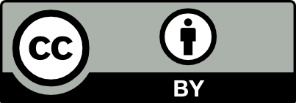 Corresponding Author:Name of Corresponding Author, MIT Media Lab,	Massachusetts Institute of Technology,Cambridge, MA, USA.Email: Author@adress.mailCorresponding Author:Name of Corresponding Author, MIT Media Lab,	Massachusetts Institute of Technology,Cambridge, MA, USA.Email: Author@adress.mailCorresponding Author:Name of Corresponding Author, MIT Media Lab,	Massachusetts Institute of Technology,Cambridge, MA, USA.Email: Author@adress.mailVariableSpeed (rpm)Power (kW)x108.6y1512.4z2015.3First author’s Photo (3x4cm)Xxxx (9 pt)Second author’s photo(3x4cm)Xxxx (9 pt)Thirth author’s photo(3x4cm)Xxxx (9 pt)